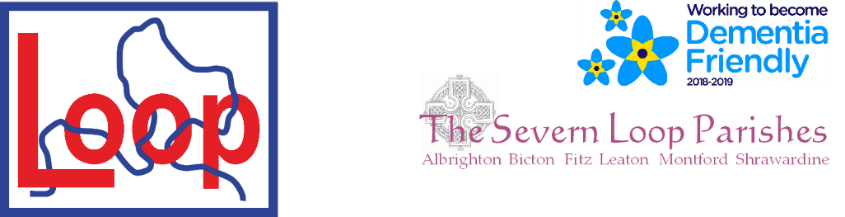 	Priest-in-Charge: 	The Revd Hannah Lins		07736 012011	revhannahlins@gmail.com	Assistant Priest: 	The Revd Peter Allanwww.severnloopparishes.org.uk	01939 290048	pallan412@gmail.com Loop Safeguarding Officer: Mrs Philippa Herbert 01939 291352	Lay Pastoral Minister:	Mrs Joyce JaggerSharing the Light in the Loop 01743 298285 weekly worship	07802 695954	pearhill1@outlook.com Daily Hope – the national service 0800 804 8044APRIL LOOP 2024Weekly Collects, Readings and Reflection are on the website (see above.)Forest Church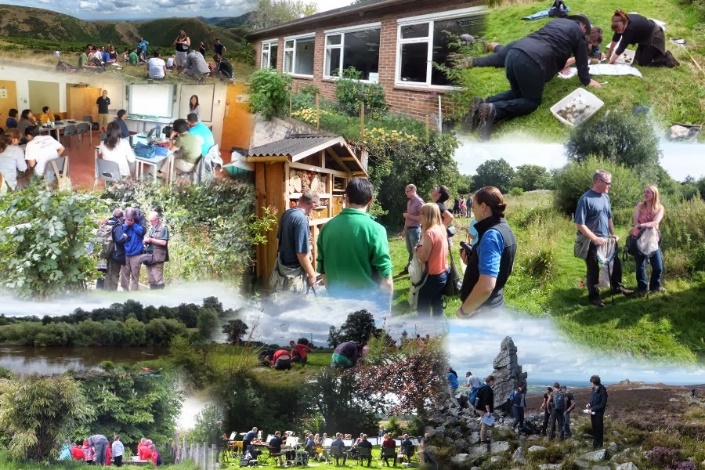 We had a lovely time at Huffley back in February- the lambs were plentiful, and a delight! There was also a big barn housing the ‘waiting’ sheep- those who were heavily pregnant and almost ready to give birth. There was something so peaceful about that space- many of us enjoyed being in there and feeling the sense of calm focus. All in all, it was a lovely afternoon, and we’re very grateful to those who manage the farm who were so generous with their time and space. The next Forest Church will be on Sunday, 14th April at 3pm at Preston Montford Field Studies Centre. This is a new venue for us, and we’re very excited! Sue Dancey will be running the afternoon (with help from a few others)- there will be plenty of activities to join in with, all with a geographical/ botanical/ ecological feel- to help us understand more of the complex, interconnected natural systems that we are part of. The centre have been very kind in allowing us access- so do please come along and enjoy the afternoon. If the weather is inclement then there are indoor spaces we can use as well.  Evensong at Fitz- an opportunity to join inAs summer threatens to unfold (!) we are going to have a one-off Evensong service at Fitz, followed by refreshments- 21st April, 6pm. Please do feel warmly invited to come along.With that in mind, perhaps you’d like to join the pop-up choir?! It was wonderful to have a strong choir for our Candlemas service, and it really helps the congregation feel confident in joning in with the sung parts of the service. If you would like to be part of the choir, we have two rehearsals- 6pm on Thursday, 18th April and 4.45pm on Sunday, 21st April (running straight into the service). As long as you can make at least one of them, you’re in! Do contact Hannah or Peter if you are interested. Thank you. Clergy Conference Hannah will be away at the Clergy Conference from the 22nd to 25th April.. Afternoon Tea for LadiesAt the Mission Church in Bomere HeathSaturday April 20th  3pm -5pm.SPEAKER Revd. Hannah LinsTickets £5 from Pat Hall 01939 290637 or Valerie Rennie 01939 290604Diary DatesBicton CAMEO Coffee Morning- 11th April, 10.30am- noon. In church.The Stepping Out Café in Bomere Heath- 24th April, 2.30pm-4pm, Mission ChurchFilling Station- Knockin Village Hall is on 16th April, 7.10pm for a 7.30pm start. The next one at Rodington Village Hall (SY4 4QS) is on 22nd April 2024, 7.15pm for a 7.30pm start. POSTPONED: Wine, Canapés and pre-loved clothes- this was publicised as happening on 12th April, but has now been postponed until the 31st August. Details to follow nearer the time. Service Cover in April, and APCM talksWe’re very grateful to Revd. Fi Iddon and Revd. Andy Ackroyd who will be covering services at Bomere and Bicton on 28th April. Our annual meetings always end with a talk from me, sharing encouragements from around Severn Loop. So that as many people as possible can hear about how God has been at work in our parishes over the past year, I’m going to give the APCM talk in place of the homily on Sunday mornings throughout April and May- on the following dates: 7th April- Albrighton and Leaton14th April- Bomere and Bicton21st April- Montford (Joint service where Shrawardine attend)5th May- FitzAPCMsOur Annual Parochial Church Meetings (APCMs) are open to all and this year will be held as follows:Bicton - Friday, 26th April, 2pmAlbrighton - Monday, 29th April, 2pmFitz - Monday, 29th April, 7pmLeaton - Tuesday, 30th April, 7.15pmMontford & Shrawardine - Wednesday, 8th May, 7.15pmFor Your PrayersFor the people of Israel and Palestine and the people of Ukraine- for peace.For all those preparing for Baptism or to be married- the wedding season is nearly upon us. For those who depend on the health of the land for their livelihood.For those in hospital, and for our NHS.For our local schools.For all who mourn, including the family and friends of Clare Lea and Harry Sheehan.For the Royal Family, and all who are living with a cancer diagnosis.Readings for April SUNDAY SERVICES FOR APRIL 2024HC- Holy Communion; MP- Morning PrayerOTHER WAYS TO WORSHIP ON SUNDAYSSUNDAY AT SIX 6 pm via Zoom – email Peter or Hannah to receive the link.SHARING THE LIGHT IN THE LOOP- weekly phone line worship – see top of this page for the number.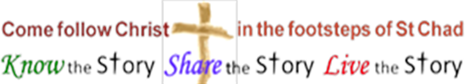 DAILY HOPE – national phone line, see number above.LICHFIELD CATHEDRAL- www.lichfield-cathedral.org  10.30 am EucharistDatePsalmFirst ReadingSecond Reading/ Gospel7th AprilEaster 2, white133   Acts 4.32-35 
John 20.19-31   14th AprilEaster 3, white4Acts 3.12-19
Luke 24.36b-48  21st AprilEaster 4, white23Acts 4.5-12
John 10.11-1828th AprilEaster 5, white22.25-31Acts 8.26-40
John 15.1-8 5th MayEaster 6, white98Acts 10.44-48 
John 15.9-17AlbrightonBictonBomere HeathFitzLeatonMontfordShrawardine7th April9.15 amHC11 amHC9.30 amHC  10.45 amHC9.30 amMP14th April11 amMP3pm Forest Church Preston Montford 9 amHC10.45 amMP9.30 amHC11 amHC21st April9.15 amMP11 amHC6pm Evensong10.45 amHC9.30 amMP28th April11 amMP9 amHC10.45 amMP11 amHC9.30 amHC5th May9.15amHC11amHC9.30amHC10.45amHC9.30amMP